Friday 16th September 2022  Homework is due in no later than THURDAY 22nd September 2022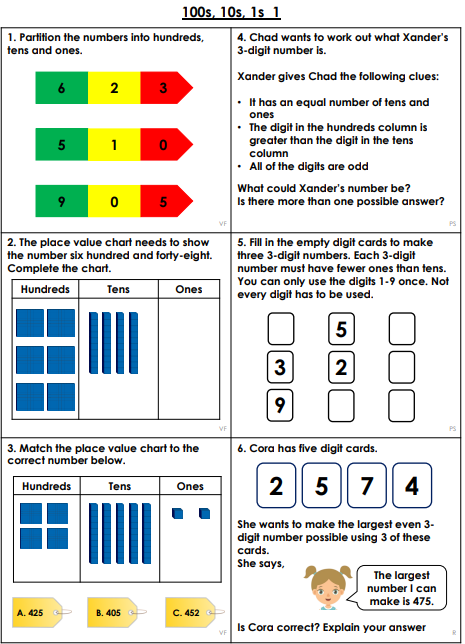 Friday 16th September 2022  Homework is due in no later than THURDAY 22nd September 2022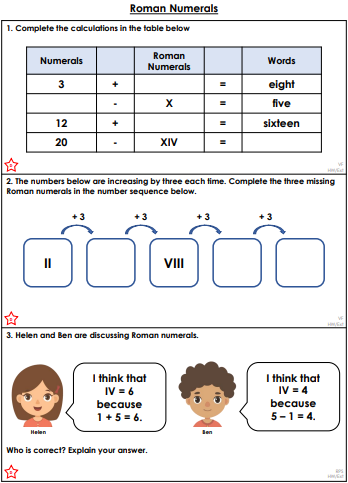 